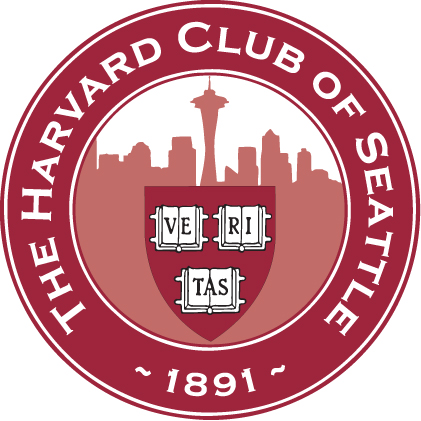 HARVARD CLUB OF SEATTLE - SCHOOLS COMMITTEE INTERVIEWER’S QUESTIONNAIRE For Class of 2025Name: _________________________________________________________________________________I would like to interview this year:  Yes_____	 No______Please specify any periods when you cannot interview: _______________________________________(Note: the busiest interviewing period will be October-November and/or early December to mid-February)The number of interviews I would like to do is:  2_____ 3_____4_____   5+______  Please provide the following contact information:Address:_______________________________________________________________________________Cell Phone: _________________________________ E-mail: _____________________________________The following information may help us make interview assignments:Class Year:  ______ Concentration/Other activities: _____________________________________________Occupation/Professional Interests: ___________________________________________________________List any preferences to interview students from specific school(s) or geographic areas: __________________ ______________________________________________________________________________________Would you like to be a sponsor of the Harvard Prize Book? If so, which school(s): ______________________Would you like to become more involved in S&S activities by helping manage the Club’s interviewing effort? _______________________________________________________________________________________Do you know any other area alums who might like to interview? If so, please provide name and contact information______________________________________________________________________________Additional comments/suggestions for improving the interviewing effort ______________________________________________________________________________________________________________________Do you have a son or daughter applying to Harvard this year? _____________________________________   Please email or mail this form to the appropriate co-chair, depending on your place of residence:- West King County (including Seattle, Auburn,		- East King County (including Bellevue, Medina,    Federal Way, Kent, Renton, Shoreline)		 	  Redmond, Issaquah, Snoqualmie, Mercer Island)  - Southern/Peninsular Counties				- Northern/Eastern Counties  (Clallam, Grays Harbor, Jefferson, Kitsap, Lewis,	  (Chelan, Douglas, Island, Kittitas, Okanagan,   Mason, Pacific, Pierce, Thurston)			   San Juan, Skagit, Snohomish, Whatcom, Yakima)  Alexis Wheeler					 	   Yumi Sherman  Cell: 206-383-8370					   Cell: 425-445-6918   wheelam@gmail.com					   yumi@yumisherman.com  Gautham Reddy	  Cell: 206-877-3184  greddy98105@gmail.com					   